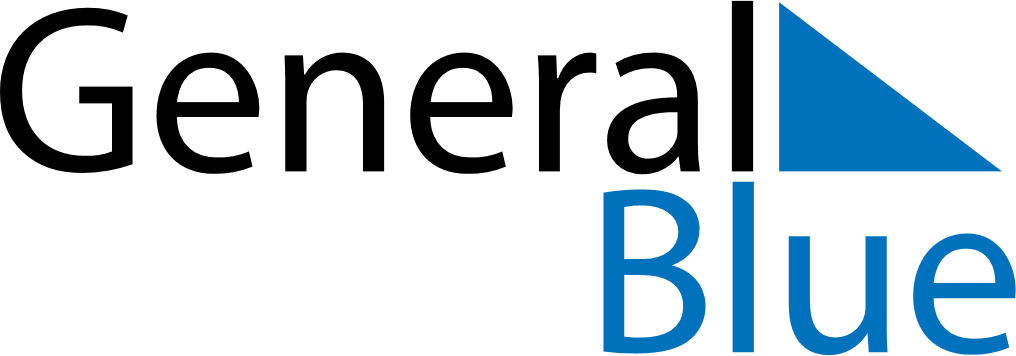 November 2156November 2156November 2156November 2156November 2156SundayMondayTuesdayWednesdayThursdayFridaySaturday123456789101112131415161718192021222324252627282930